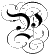 ied Piper - GlossaryAcquaintedknow about something or someoneAscribedescribe something and give a reason for itAttireclothes, clothingAughtanything whatever, anything at allBaghdadCapital city of IraqBatetake away, lower, reduce byBereftleft behind, aloneBewildersconfuses, befuddlesBrawnystrong and muscularBrooktolerate, put up withBurghera citizen of a townButtlarge cask, or barrelCalipha religious leader Cavernlarge caveClaretred wineCommentarycomments, storyConsternationgreat dismay, terror combined with amazementCorporationa group of people in charge of the townCouncilcorporation, group of people in chargeCunningskill in deceivingDecreea lawDittya simple songDolta stupid personEndeavouran attempt at doing somethingEnrapturedfilled with delightErminewhite fur from an ermine (weasel type of animal)Exclamationan outcry, loud calling outGlutinoussticky like glueGnatssmall biting fliesGuildersunit of currency, golden coinsHanovercity in GermanyHockGerman wineKegssmall barrelsMayorthe head of a town or corporationMosellewhite wineMutinousunruly, turbulent, uncontrollableNuncheona noon drinkOld-fangledold-fashionedOutlandishstrange, unconventional, bizarre, unfamiliarPauncha belly, especially a fat potbellyPerisheddiedPiebaldpied, spotted or patched, patches of colourPloddersthose which trudge or walk heavilyPokea sack or bagPortallarge entrance, doorwayPottagethick soup or stewPsalteryold stringed instrumentPuncheoncask, or barrel holding liquidQuaintodd, in an old-fashioned wayQuothsaidRemedya cure, something that solves a problemRhenishwine from the River Rhine regionRibaldcommon, coarse, vulgar, Spratsmall fish for eatingStavedbroken intoStivera small coinSubterraneousundergroundSwarthydark colour or complexionTabora small drumTawnylight brown, brownish orange colourThriftycareful, wise with moneyTransylvaniaregion of central Europe surrounded by mountainsTrepannedbored into a mine shaft, or tunnelTriflingacting as if something is not importantVatslarge tubs, or barrels, that store liquidVerminpests such as rats Vestureclothes, clothingVin-de-gravetype of wineVipertype of snakeWretchedmiserable, distressed